Австралія — найсухіший материкМета: ознайомити учнів з особливостями природи Австралії; розвивати просторову уяву, вміння працювати із картою півкуль; вчити складати комп’ютерні презентації, розповіді про природу материків і океанів, виступати перед класом з підготовленою інформацією; виховувати пізнавальний інтерес.Хід урокуI. ОРГАНІЗАЦІЙНИЙ МОМЕНТII. АКТУАЛІЗАЦІЯ ОПОРНИХ ЗНАНЬ	1. Відповіді на запитання для повторення з рубрики «Перевір себе» (с. 84)	2. Тестування1. Чим материки відрізняються між собою?	а) Розмірами;	б) формами земної поверхні;	в) природою;	г) оточені з усіх боків водою.2. Який материк є батьківщиною картоплі?	а) Африка;	б) Південна Америка;	в) Північна Америка;	г) Євразія.3. У якій півкулі знаходиться материк Австралія?	а) У західній;	б) у південній;	в) у східний;	г) у західній і східній.III. ПОВІДОМЛЕННЯ ТЕМИ І МЕТИ УРОКУ— Сьогодні на уроці ви дізнаєтеся про особливості природи Австралії.IV. ВИВЧЕННЯ НОВОГО МАТЕРІАЛУ	1. Розповідь учителя	— Австралія — найменший і найвіддаленіший від інших населених материків куточок Землі. Разом із прилеглими островами він цілком розташований у південній півкулі. Звідси його назва — «Південна земля». 200 років тому мандрівникові був потрібен цілий рік, щоб дістатися Австралії. Нині на реактивному лайнері можна долетіти із Києва до Сіднея за 35 годин з двома посадками у Делі і Сінгапурі. Австралію омивають води Тихого й Індійського океанів. З іншими материками вона не пов’язана сушею. Тому Австралію, враховуючи її невеликі розміри, іноді називають материком-островом.	Австралія — переважно рівнинна. На більшій частині країни панують піщані та кам’яні пустелі, тому її називають «країною пустель». В австралійських пустелях зустрічаються буро-червоні піщані бархани, давні пасовища з різнотрав’ям, а також вузькі ущелини та яри. Австралія бідна на поверхневі прісні води. Це найсухіший материк світу. Найбільшою річкою є Муррей. Більшість річок пересихають. У центральній частині Австралії є декілька солоних озер, найбільше з них — Ейр. На території Австралії знаходяться давні озерні улоговини, що заповнюються водою лише після дощів.	Австралію іноді називають «материк-навпаки». І справді, багато чого на цьому материку є прямо протилежним до того, що вважають нормальним для європейців, у тому числі для українців. Коли в Україні зима — в Австралії літо. Коли в Києві 10 година, в Канберрі — 18 годин. Для українців зрозуміло — чим далі рухаєшся на північ, тим холодніше; для австралійців — спекотніше.	Навіть на географічних картах Австралії південь — у верхній частині. Не всі дерева Австралії дають тінь. Тварини Австралії вирощують своїх дитинчат у сумках, окремі ссавці відкладають яйця, а годують малюків молоком. Це — материк таємниць і несподіванок. Материк, де «найстрашніший» звір — кролик, а серед птахів — звичайний горобець.	2. Робота за підручником (с. 85–88)	Вправа «Мікрофон»Учні відповідають на запитання на с. 85.— Розкажіть за малюнком 76 про материк Австралія.Учні виконують завдання на с. 85.— Які форми поверхні є в Австралії?— Що ви дізналися про Великий Бар’єрний риф?— На які корисні копалини багатий материк Австралія?— Чому його називають найсухішим материком Землі?— Назвіть найбільшу річку і найбільше озеро Австралії.— Розкажіть за малюнком 79 про корінне населення Австралії.— Чим займається населення на цьому материку?— Розкажіть, про що ви прочитали у «Бібліотечці природодослідника».— Прочитайте і запам’ятайте висновки на с. 88.— Якими словами ви збагатили на уроці свій словник?	3. ФізкультхвилинкаV. УЗАГАЛЬНЕННЯ Й СИСТЕМАТИЗАЦІЯ ОТРИМАНИХ ЗНАНЬ	1. Робота в парахДля закріплення отриманих знань учні заповнюють таблицю «Австралія».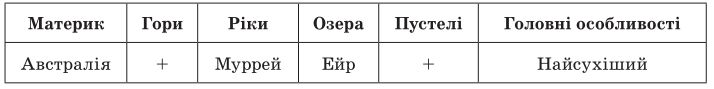 	2. Робота з картоюРозповідь про місцезнаходження Австралії на карті півкуль.	3. Гра «Третій “зайвий”»Дніпро, Муррей, Дністер.Атлантичний, Індійський, Тихий.Пустелі, мішані ліси, лісостепи.	4. Гра «П’ять речень»Учні у п’яти реченнях формулюють засвоєні знання про особливості природи Австралії.VІ. ПІДБИТТЯ ПІДСУМКІВ. РЕФЛЕКСІЯ	Вікторина «Я знаю»Найменший материк Землі. (Австралія)Чому його називають Південна земля? (Розташований у південній півкулі)Найпоширеніше дерево. (Евкаліпт)Найбільше озеро. (Ейр)Чим зайнята найбільша частина материка? (Пустелі)Чи є в Австралії вулкани? (Ні)Найбільша річка материка. (Муррей)Води яких океанів омивають Австралію? (Тихого й Індійського океанів)VІІ. ДОМАШНЄ ЗАВДАННЯПідручник (с. 85–88).